БИЗНЕС-КОНЦЕПЦИЯ«Выращивание молодняка КРС»Для осуществления деятельности необходимо зарегистрироваться в качестве самозанятого гражданина или индивидуального предпринимателя2021 годШаг 1. Выбрать форму введения деятельностиОсуществлять деятельность в качестве: - Самозанятого гражданина*физическое лицо - использует налог на профессиональный доход- Индивидуального предпринимателя физическое лицо, зарегистрированное в установленном законом порядке и осуществляющее предпринимательскую деятельность без образования юридического лица. Субъект предпринимательской деятельности.Системы налогообложения: (ОСН, УСН (доходы), УСН (доходы - расходы), ПСН) * (в качестве самозанятого может быть зарегистрирован, как индивидуальный предприниматель, так и физическое лицо)! Рекомендуем осуществлять деятельность в качестве индивидуального предпринимателя)Шаг 2. - Зарегистрироваться:в качестве самозанятого гражданинаПостановка на учёт осуществляется в отделении ИФНС по месту постоянной регистрации такого гражданина, при этом он может подать заявление:- через мобильное приложение "Мой налог";- на сайте ФНС России; - через банк или портал госуслугилив качестве индивидуального предпринимателя Постановка на учёт осуществляется Едином центре регистрации, расположенном в Межрайонной ИФНС России № 9 по Орловской области, по адресу: г. Орел, ул. Герцена, 20, при этом гражданин может подать заявление через:центр «Мои документы»центр «Мой бизнес» (г. Орел, ул. Салтыкова-Щедрина, 34)зарегистрировать ИП онлайн, используя ЭЦП (с. 01.06.2021 на территории РФ стартовал пилотный проект ФНС России по выдаче ЭЦП на безвозмездной основе – бесплатно, необходимо только будет предоставить носитель ключевой информации, сертифицированный ФСТЭК России или ФСБ России.)ВАЖНО!!! при постановке на учет в качестве ИП, вместе с пакетом документов на регистрацию, необходимо представить уведомление на применение специального налогового режима (УСН или ПСН), в случае отсутствия такого уведомления налогоплательщик по умолчанию будет применять общую систему налогообложения.Шаг 2.Рассчитать затраты, необходимые для реализации проекта.Шаг 3.Подготовка помещения для содержания телят.Минимальная площадь надворной постройки должна быть из расчета 2 кв. м на голову при привязном содержании ~ 10 кв. м.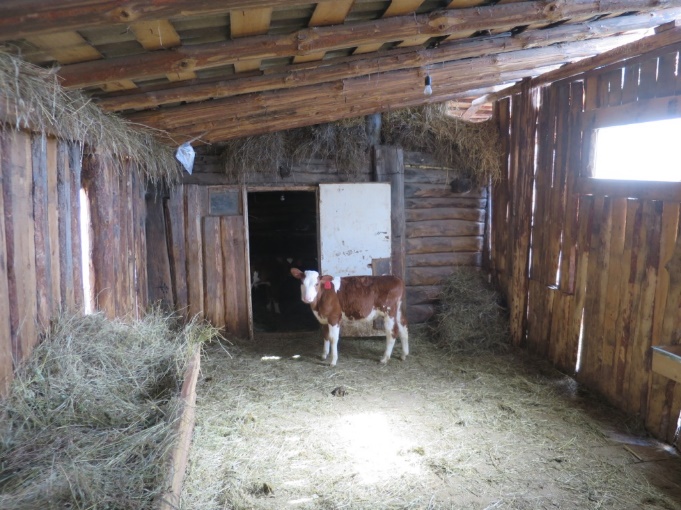 Шаг 4.Ветеринарное обслуживание.Ветеринарное обслуживание и содержание осуществляется в соответствии с Приказом Министерством сельского хозяйства РФ от 21.10.2020 №622 "Об утверждении Ветеринарных правил содержания крупного рогатого скота в целях его воспроизводства, выращивания и реализации".После покупки молодняка, самозанятый обращается в ветеринарную службу для осуществления клинического осмотра, забора крови на анализ, биркования поголовья. По всем вопросам по ветеринарному обслуживанию обращаться в БУОО «Орловская городская станция по борьбе с болезнями животных» или ветеринарный пункт вашего района. Адреса и контакты можно найти на сайте управления ветеринарии Орловской области.В год (в среднем от 1200 - 2500 руб.)Стоимость услуг на 5 голов составляет:Клинический осмотр - 100руб./1 гол. – 500 руб. Отбор крови для исследования- 50руб./1 гол. – 250 руб.Биркование-65руб./1 гол. – 325 руб.Предубойный осмотр животного (групповой) -250руб.Прививки и анализ крови - бесплатно.Выезд ветеринара на осмотр для забоя – 350 руб.ИТОГО: 1275 рублей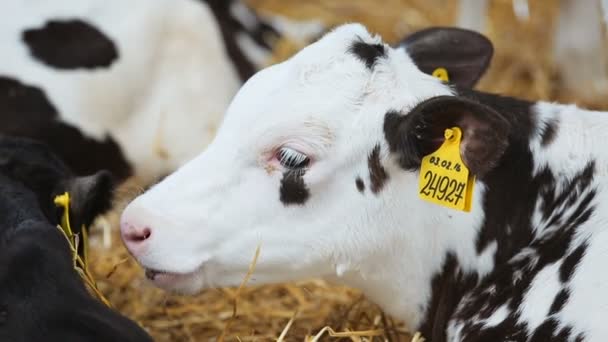 Шаг 5.Закупка кормов.комбикорм 4 кг*443 дней=1772 кг*12.5 рублей=22150 рублей;грубые корма (сено, солома) 2000 кг/в год*4 руб. =8000 рублей.на корма в год/1год – 30 150 рублей.ИТОГО: на 5 голов 150 750 рублей.Шаг 6.Убой и реализация мяса КРС.Когда бычки достигнут возраста 1,5 года и набран живой вес 450 кг, СППССК «Пищевик» самостоятельно доставляет скот на забой с учетом стоимости ГСМ 2000 руб.Стоимость убоя 1 головы – 2000 руб. (убой, распиловка, зачистка, разбор субпродуктов, охлаждение, ветеринарное свидетельство на мясо).ИТОГО: 12 000 рублей.При цене реализации 135 рублей за 1 кг живого веса выручка с одной головы весом 450 кг составит 60750 руб. Выручка от реализации 5 голов 60750*5=303750 рублей.  Оплата выращенного скота - посредством переведения денежных средств со счета кооператива на личный счет самозанятого гражданина.Шаг 7.  Расчет налоговых платежей в бюджет в годШаг 9. Финансовые результаты деятельности.Обязательства и ответственность по содержанию скота берет на себя самозанятый гражданин в рамках договора купли-продажи. Если по результатам ветеринарной экспертизы падежа, выявятся последствия, вызванные неправильным уходом, рационом – ответственность самозанятого. Если причины в заболеваниях, не связных с содержанием, а полученными в хозяйстве – поставщике, то в рамках гарантийных обязательств, прописанных в договоре. В случае выбора расширения производства, возможно зарегистрироваться в ИФНС в качестве ИП (регистрация 800 руб.), разработать бизнес-план и претендовать на государственную поддержку в виде грантов, субсидий. НаименованиеСумма, рублейПокупка телят, в количестве 5 голов75000Ветеринарное обслуживание2250Комбикорм110750Грубые корма (сено, солома)40000Убой12000Налог на профессиональный доход10000Итого:250000Вид налога                                   Как рассчитатьНПДСумма дохода*4%№ п/пНаименование показателей Сумма (руб.)1.Выручка от продажи   (руб.)303750 2.2Налоги,  (руб).21503.Чистая прибыль, (руб). 301600